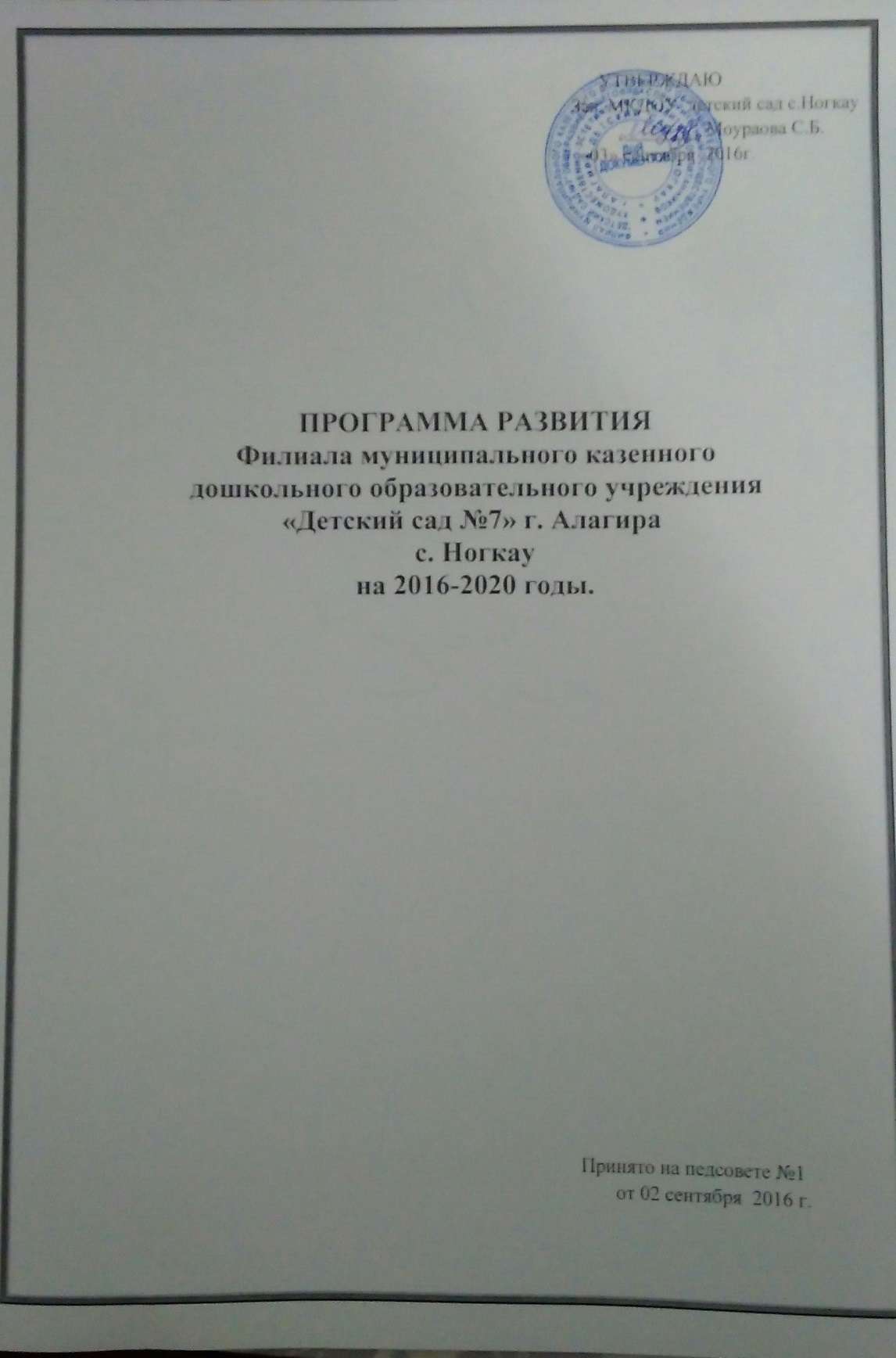 ВВЕДЕНИЕ
      Значительные социально-экономические и культурно-исторические изменения, происходящие в современной России, определили формирование новых макро условий для развития общества. Обновления затронули все сферы жизнедеятельности, в том числе и образовательное пространство.В современной системе дошкольного и школьного воспитания - начальном этапе непрерывного образования - остро обозначилась проблема кардинального изменения ее содержания, форм и методов организации. Реальная ситуация характеризуется наличием большого числа программ идущих "сверху" и инициативой "снизу", от педагогов чутко реагирующих на социальные запросы родителей и школы. Такое положение вызвало тенденцию создания индивидуальных образовательных проектов развития конкретных образовательных учреждений.
Таким образом, актуальность и значимость нового подхода к управлению образовательным учреждением состоит в необходимости их сохранения, развития и удовлетворения социального заказа исходя из сложившихся условий.Осознание этого привело нас к необходимости создания программы развития ОУ, представляющую собой стройную нестандартную систему, направленную на видение перспективы развития детского сада, выбор конкретных управленческих решений и обеспечение поэтапного поставленных целей.ПаспортОснования для разработки программы:Закон РФ «Об образовании»ФГОС ДО утверждённый приказом Минобр науки РФ от 17.10.2013г №155Порядок организации и осуществления образовательной деятельности по основным общеобразовательным программам – образовательным программам дошкольного образования вступивший в силу 03.11.2013г, утвержденный приказом Минобр  науки РФ от 30.08.2013г №1014Автор: Заведующая  МКДОУ  детский сад с.Ногкау Моураова С.Б.Исполнители программы: педагогический коллектив МКДОУ детский сад НогкауЦель программы: построение инновационной модели образовательного пространства дошкольного образовательного учреждения, обеспечивающей доступность и новое качество образования.Задачи программы:Разработать концепцию образовательного пространства МКДОУ в режиме развития.Привести в соответствие с ФГОС ДО нормативно-правовой, материально- технический, финансовый, кадровый, мотивационный компоненты ресурсного обеспечения образовательного процесса.Разработать систему мотивационных мероприятий, направленных на вовлечение педагогов в инновационную деятельность;Создать условия для повышения квалификации педагогов в соответствии с ФГОС ДО;Обеспечить организационное, научно-методическое, консультационное и экспертное сопровождение разработки нового содержания образования в соответствии с основными направлениями модернизации российского образования;Обеспечить обновление предметно-развивающей среды ДОУ, способствующей реализации нового содержания дошкольного образования и достижению новых образовательных результатов;Разработать механизмы оценки эффективности инновационной модели образовательного пространства, обеспечивающей доступность и новое качество образования, и реализации программы развития.Основные принципы разработки:направленность программы на реализацию задач поэтапной организации образовательного пространства МКДОУ - детский сад с.Ногкау  в соответствии с ФГОС ДО;соответствие целей, задач, этапов, мероприятий  и механизмов реализации программы концептуальным и нормативным основаниям модернизации современного образования и дошкольного образования, в частности;рамочный подход к разработке программы, предполагающий   определение целей, целевых показателей и базовых программных мероприятий, которые будут при необходимости  конкретизированы и дополнены по результатам анализа реализации каждого этапа программы, а также при ежегодном определении структуры и объема финансирования мероприятий программы;проектный характер, обеспечивающий единство, целостность и преемственность образовательного пространства в рамках отдельного учреждения, муниципалитета и региона, в целом, позволяющий учесть противоречия и недостатки существующей системы образования, выделить в ней управляющие и диагностирующие механизмы и определить условия оптимального функционирования воспитательно-образовательного процесса образовательного учреждения;Этапы реализации  программы I этап: 2016 г. Аналитико-прогностический.Анализ комплекса условий, имеющихся в МКДОУ - детский сад с.Ногкау  для поэтапного перехода к реализации ФГОС ДО.Разработка целевых проектов «Повышение педагогической компетентности для осуществления деятельности в инновационном режиме»,Разработка содержания и механизмов реализации образовательной программы МКДОУ - детский сад   с.Ногкау  в соответствии с ФГОС ДО,Формирование учебно-материальной базы в соответствии с ФГОС ДО, II этап: 2016-2019 гг. Деятельностный.Формирование и апробирование инновационной модели образовательного пространства, обеспечивающей новое содержание и качество дошкольного образования.Разработка и внедрение образовательной программы МКДОУ - детский сад  с Ногкау, в соответствии с ФГОС ДО.III  этап: 2018 - 2020 г. Рефлексивный.Оценка эффективности и совершенствование инновационной модели образовательного пространства, обеспечивающей доступность и новое качество образования.Внедрение,  совершенствование и распространение перспективного опыта. Ожидаемые результаты.Разработана концепция образовательного пространства  в режиме развития как  единого информационно-смыслового пространства всех субъектов образовательного процесса ДОУ.Разработаны и приведены в соответствие нормативно-правовой, материально- технический, финансовый, кадровый, мотивационный компоненты ресурсного обеспечения образовательного процесса.Определены этапы и механизмы разработки общеобразовательной программы МКДОУ -детский сад  с.Ногкау;  как составляющей образовательного пространства.Разработано обновленное содержание образования в ФГОС ДО.Осуществлена   модернизация учебно-материальной базы по трем направлениям (создание учебно-предметных сред, центров деятельности в групповых комнатах, модернизация и развитие средств обучения), что способствует вариативности, интеграции образовательных областей, саморазвитию и самореализации ребенка в соответствии с его познавательными и интеллектуальными возможностями,  обеспечивает эффективную организацию совместной и самостоятельной деятельности, общения воспитанников и педагогов в образовательном пространстве.Разработан комплекс критериев оценки эффективности образовательного пространства МКДОУ детский сад с.Ногкау.Пояснительная записка     Современная  ситуация  в  образовании  выдвигает  требования  к непрерывности, прогрессивности  и  адаптивности  образовательного процесса  и  профессиональной  мобильности  специалистов,  которые  его осуществляют. Это обусловлено необходимостью решать одновременно управленческие,  финансово-организационные,  социально- педагогические,  методические  и  другие  задачи,  стоящие  перед образовательным учреждением. Перспективы  и  стратегия  деятельности образовательного учреждения находят отражение в программе развития, понимаемой  как  стратегический  документ,  определяющий  систему текущих  и  перспективных  действий  и  отношений,  ориентированных  на решение  масштабных,  сложных  проблем  образовательной  среды конкретного образовательного учреждения.     Для полноценного развития образовательного учреждения необходимо построить проект его деятельности на ближайшую перспективу, учитывающий модель дошкольного образовательного учреждения и механизм поэтапного преобразования ее составляющих.     Программа развития МКДОУ - детский сад с.Ногкау  -  документ, разработанный с учетом государственного  заказа и исходного состояния ДОУ, содержащий систему мероприятий, направленных на достижение поставленных целей, средством интеграции и мобилизации педагогического коллектива. Данная Программа развития, способствуя формированию современного образовательного пространства, не только определяет основные задачи образовательного учреждения на данном этапе, но и поможет выстроить концепцию развития, разработать проблемные направления  на будущее.Основная цель Программы: планирование системы управления ДОУ, направленной на повышение качества реализации основной общеобразовательной программы в соответствии с ФГОС ДО, через создание системы интегрированного образования, внедрение в педагогический процесс инновационных программ и технологий в условиях взаимодействия семьи и детского садаПроблемы:1.  Недостаточная готовность и вовлеченность родителей в образовательную деятельность.2.   Необходимость интенсификации педагогического труда, повышение его качества и результативности, внедрение современных образовательных технологий в соответствии с требованиями ФГОС ДО.Задачи Программы:1. Создание системы управления качеством образования в ДОУ при переходе на ФГОС ДО.2. Создание необходимых условий для саморазвития и формирования профессиональной компетентности педагогов ДОУ.3. Планирование системы управления, направленной на повышение компетентности родителей (законных представителей) в вопросах развития и образования, охраны и укрепления здоровья воспитанников.4. Развитие стратегии и тактики построения предметно-пространственного развивающего образовательного пространства ДОУ, учитывающей принцип вариативности, доступности и безопасности среды, способствующей самореализации ребёнка в ведущих видах детской деятельности.5. Укрепление материально – технической базы МКДОУ детский сад с.Ногкау.     Авторы Программы оставляют за собой право вносить изменения и дополнения в содержание документа с учетом возможных законодательных изменений, финансовых корректировок и на основе ежегодного анализа хода реализации мероприятий по развитию учреждения.     Исполнителями Программы развития являются участники образовательного процесса МКДОУ детский сад с.Ногеау;      Координация и контроль возлагается на руководителя МКДОУ - детский сад с.Ногкау  и педагогический совет учреждения.1. Характеристика образовательного учреждения.     Дошкольное учреждение функционирует с 1989 года.   Работает в режиме пятидневной рабочей недели с  12  часовым    пребыванием детей с 07.00 до 19.00 , выходные дни суббота, воскресенье; нерабочие праздничные дни в соответствии с действующим законодательством Российской Федерации.   В детский сад принимаются дети с 1.8 лет.Проектная мощность учреждения при строительстве  2    групп,  55  мест.Фактическая мощность - 70 детей . Функционируют 3 группы Учредитель: АМС МО Алагирского  районаАдрес: РСО-Алания , Алагирский район, с Ногкау, ул.Колхозная,42.Телефон/факс: 8867-31-92-3-96Финансирование – бюджетное.Электронная почта: Официальный сайт: Основные направления МКДОУ-детский сад с.Ногкау в работе с макросоциумом:Адекватное вовлечение родителей в единое образовательное пространство Реализация идей социального партнерства;Совместное участие в муниципальных,  районных конкурсах и проектах.Взаимодействие с учреждениями здравоохранения;Состояние материально-технической базыВ учреждении имеются следующие помещения:   кабинет заведующего, медицинский кабинет и кабинет психолога.Обеспечение техническими средствамиИнтерьер ОУ оформлен с учетом современного дизайна: картинами и эстампами, панно, выполненными детьми, родителями и воспитателями. Обновление содержания дошкольного образования потребовало от педагогов изменения предметно-пространственной среды. Много инициативы и выдумки проявил коллектив учреждения, чтобы устроить пребывание детей в нем уютно и комфортно.В групповых комнатах выделены игровые и предметные зоны для выбора деятельности по интересам и желаниям. Изменен подход к ребенку – от объекта приложения знаний педагога к равноправному субъекту воспитательно-образовательного процесса. Проблема:для укрепления материально-технической базы, и соблюдения принципа насыщенности развивающей предметно- пространственной среды педагогическому коллективу МКДОУ требуются наличие  учебных пособий, соответствующих ФГОС ДОУ. Произвести капитальный ремонт  детского сада..   В учреждении работают профессиональные, творческие, увлеченные своим делом люди, любящие детей. Все педагоги имеют образовательный и аттестационный статус, постоянно повышают свою квалификацию.     Дошкольное учреждение работает: по программе «От рождения до школы» под редакцией Н.Е. Вераксы, Т.С. Комаровой, М.А.Васильевой.     Основными направлениями в работе детского сада являются охрана и укрепление физического и психического здоровья детей, воспитание детей по основным ведущим линиям развития, сохранение и поддержка индивидуальности ребенка. Воспитанники детского сада принимают активное участие в различных конкурсах и спортивных мероприятиях.  Воспитательно - образовательную работу ведут 8  педагогов:  6- воспитателей,  1- музыкальный руководитель , 1- педагог-психолог.По уровню образования:       высшее образование –    4  педагогов         среднее специальное –   4   педагоговВ дошкольном учреждении для сохранения и укрепления здоровья детей проводятся закаливающие мероприятия, которые выбираются родителями  с учётом индивидуальных  возможностей и особенностей детей каждой группы: закаливание воздухом: воздушные ванны (постоянно); утренняя гимнастика; бодрящая гимнастика; прогулки.2. Аналитическое обоснование программы.  Основные проблемы.       Предпосылками к созданию программы развития дошкольного образовательного учреждения на период 2016 - 2020 гг. послужили изменения в образовательной политике государства – реализация приоритетного национального проекта «Образование», модернизация системы образования на период до 2020 года, принятия закона «Об образовании в Российской Федерации», вступление в силу ФГОС ДО и пр. Целевые установки, обозначенные в этих документах, акцентируют внимание на поддержку семьи, материнства и детства, в том числе и на поддержку и развитие сети детских дошкольных учреждений, расширение спектра образовательных услуг, включение в педагогический процесс новых форм дошкольного образования. Современное образовательное учреждение должно не только соответствовать постоянно изменяющимся условиям внешней среды, поддерживая свою конкурентоспособность, но и взаимодействовать с ней, используя образовательно-оздоровительный потенциал социума, в системе сетевого взаимодействия с учреждениями образования, культуры, спорта, дополнительного образования детей и молодежи. Программа развития была спроектирована исходя из конкретного анализа исходного состояния детского сада, территориальной специфики (возможности внешнего окружения детского сада), специфики контингента детей, потребности родителей воспитанников, а также с учетом возможных в процессе реализации рисков.     Своей главной задачей коллектив детского сада считает создание благоприятных условий  для полноценного проживания каждым ребенком периода дошкольного детства, для максимального развития и оздоровления каждого ребенка   Государство и общество предъявляют образовательный заказ  системе дошкольного образования в соответствии с приоритетными направлениями модернизации российского образования. Государство влияет на определение целей и направлений  развития системы образования в целом. Сущность государственного заказа выражается в федеральных законах. Основные ожидания в отношении результатов образования выражены в Концепции модернизации образования и, по сути, обозначают основные цели его функционирования. Развивающемуся обществу нужны современно образованные, нравственные, предприимчивые люди, которые могут самостоятельно принимать решения в ситуации выбора, прогнозируя их возможные последствия, способные к сотрудничеству, отличающиеся мобильностью, конструктивностью, готовые к межкультурному взаимодействию, обладающие чувством ответственности за судьбу страны, за ее процветание.     Другим заказчиком в отношении системы образования является общество, поэтому содержание социального заказа со стороны субъектов внешних по отношению к системе образования (работодатели, общественные организации) в значительной степени совпадают. Это потребность в самостоятельных, активных, ответственных людях, которые умеют учиться самостоятельно.     Социальный заказ со стороны субъектов образовательного процесса (педагогов дошкольного отделения  и детского сада) – это формирование знаний, умений, навыков.С позиции родителей важнейшей задачей дошкольных образовательных учреждений является формирование системных знаний, обеспечивающих готовность ребенка к школе. Значительная часть родителей считает первоочередной задачей также развитие определенных личностных качеств, сохранение и укрепление здоровья ребенка.Анализ работы МКДОУ детский с.Ногкау  с учетом его специфики и необходимости обновления содержания в соответствии с основными направлениями модернизации дошкольного образования позволяет отметить положительные результаты, особенности и одновременно обозначить ряд проблем.Проблемно-ориентированный анализ деятельности дошкольного учреждения наглядно показал, что сложилась ситуация, которая условиями, средствами, методами обучения, воспитания недостаточно способствует развитию детей в соответствии с потенциальными возможностями учреждения (кадровыми, материально-техническими).3. Приоритетные направления развития образовательного учреждения. Этапы реализации.     Преобразования в дошкольном учреждении возможны только тогда, когда коллектив будет готов к преобразованиям, захочет осуществить их, будет заинтересован в результатах этих преобразований. Преобразования возможны только при становлении новой организационной культуры, которая будет базироваться: на высокой индивидуальной инициативе каждого сотрудника МКДОУ; на ценности качества и эффективности проделанной работы.     В программе преобразований МКДОУ на период 2016-2021 гг. выделяются 4 приоритетных направления деятельности, которые развиваются и реализуются параллельно друг другу.4. Ожидаемые результатыМы предполагаем, что в результате реализации Программы развития должны произойти существенные изменения в следующих направлениях:1. Полный переход на федеральный государственный образовательный стандарт дошкольного образования.2. Рост личностных достижений всех участников образовательного процесса.3. Развитие педагогического  потенциала.Реализация приоритетных направлений Программы  позволит создать:инновационный потенциал и климат в педагогическом коллективе, включенность педагогов в экспериментальную и поисковую деятельность;качественно, эффективно и продуктивно реализовать образовательную программу и улучшить систему физкультурно-оздоровительной работы в ОУ с учетом личных потребностей детей, родителей, педагогов;совершенствовать систему мониторинга;создать продуктивное взаимодействие педагогического, родительского и детского сообщества;обновить содержание и технологии  дошкольного образования;построить динамичную, безопасную развивающую среду.5. Условия реализации приоритетных направлений ПрограммыОрганизационныеОрганизация временных творческих групп для реализации Программы  развития;Внесение изменений и дополнений в ООП;Обсуждение Программы с родительской общественностью.КадровыеРасширение деятельности  по распространению ППО в системе образования района и города;Обеспечение высокого уровня личностного и творческого потенциала  всех сотрудников детского сада;Расширение  вариативной системы непрерывного повышения квалификации кадров;Поиск новых форм стимулирования успешной профессиональной деятельности и творческой инициативы,  прогнозирование положительных  результатов.Материально-техническиеСовершенствование пространственно – развивающей, безопасной и здоровьесберегающей среды  помещений и участков;Дидактическое оснащение программы «От рождения до школы» и программ дополнительного образования; пополнение спортивного оборудования и технического оснащения;Разработка адресных программ по оснащению и ремонту групп и кабинетов;Оформление помещений с учетом инновационных технологий дизайна и современных санитарно-гигиенических, безопасных и психолого-педагогических требованийСоциально-культурныеРасширение сотрудничества с социальными партнерами;Формирование «открытого образовательного пространства ОУ» – развитие социальных образовательных сетей как способа обмена информацией, кооперирования ресурсов и возможностей для реализации образовательных проектов,  реального влияния на процессы развития  ОУ  в целом;Обновление форм сотрудничества с родителями воспитанников;       Нормативно- правовые и финансовыеФормирование пакета  локальных актов, регламентирующих деятельность учреждения по выполнению ПрограммыНаучно-методическиеУчет современных ориентиров дошкольного образования и передового педагогического опыта ДОУ;Обеспечение научно-методического и информационного сопровождения реализуемых программ;Разработка мониторинга качества образовательного процесса6. Оценка результатов Программы развития Механизмом реализации программы являются подпрограммы. В каждой подпрограмме предполагается своя система оценки качества его реализации. Система оценки будет обладать открытостью и доступностью для всех участников образовательного пространства. Оценка реализации подпрограмм будет носить качественный и количественный характер.НаименованиеКол-вокомпьютер2принтер2сканер1ксерокс1телевизор1Интерактивная доска1проектор1Группы требований обобщенного заказа к будущей моделиФактические результаты, фиксируемые на 2016-2017учебный годФактические результаты, фиксируемые на 2016-2017учебный годФормулиру-емые проблемыПричины возникновения проблемыПричины возникновения проблемыГруппы требований обобщенного заказа к будущей моделиПоложите-льные достижения ДОУЗоны «болевых» точекФормулиру-емые проблемыКак недостаток внутренних условий организацииКак недостаток внешних по отношению к ДОУ условийДля кого будет организовано образовате-льное пространство?В течение ряда лет педагогичес-кий коллектив ведет поиск наиболее эффективных форм организации образовательного пространства для детей от 1.8 до 5-6 лет с разными стартовыми и потенциаль-ными возможнос-тями и способнос-тями. Анализ социального  статуса семей и образователь-ного заказа родителей позволяет сделать вывод о том, что 46% родителей имеют среднее специальное образование, мотивацию на получение ребенком повышенного уровня образования, удовлетво-рены качеством образовательного процесса МКДОУ.Отмечается недостаточный уровень готовности детей к поступлению в МКДОУ. Часто родители не владеют информацией о направленности образовательных программ, о психолого-физиологических особенностях развития детей.   Противоречие между современным обобщенным заказом системе дошкольного образования и организацией образовательного пространства МКДОУ, уровнем взаимодействия субъектов образовательного процесса1.Средний уровень информационной и маркетинговой деятельности МКДОУ.2.Маловариативное использование форм взаимодействия с населением, семьями дошкольников, социальными институтами села.1.Высокая занятость родителей на работе и как следствие мало времени уделяется воспитанию ребёнка в семье.2. 20% родителей не придают должного значения дошкольному воспитанию, не понимают важность этого возраста в процессе становления личности ребёнка.Кто  будет осуществлять образовательный процесс?  4 педагога имеют высшее педагогическое образование, 4 педагога среднее специальное. Педагоги владеют большим объемом знаний в определен-ном виде деятельности, ориентированы на успешную деятельность. Для большинства характерны такие качества, как ответственность, исполнительность, мобильность, заинтересованность в результатах дела.Однако, по результатам опроса,  10% педагогов не повторили бы свой профессиональный выбор, не испытывают удовлетворенности от уровня квалификации, взаимодействия с родителями. Анализ результатов диагностики педагогов МКДОУ говорит:- о неполном или поверхностном представлении педагогов о логике непрерывного образования, о приоритетных направлениях модернизации системы дошкольного образования;- об ориентации педагогического коллектива на быструю сиюминутную деятельность и результаты без глубоко рефлексивной исследовательской, организатор-ской, проектировочной деятельности по решению проблемных ситуаций;1. Проблема подготовленности педагогических кадров: незначительное несоответствие между потребностью детского сада в компетентных, мобильных педагогических кадрах, моделирующих новое развивающее образовательное пространство в МКДОУ, и уровнем педагогической компетентности сотрудников.1 . Критерием педагогического мастерства специалиста детского сада является исключительно его профессиональная работа. В связи с этим методическая работа с педагогическими кадрами носит просветительско-предметный характер и направлена на прибавление объема знаний для определенного вида деятельности, что не влечет за собой качественного изменения педагогической деятельности, формирования профессионального мировоззрения педагогических кадров, устойчивой профессиональной позиции, новых ценностных ориентации, нового отношения к ребенку, как центру (ядру) образовательного процесса2.Недостаточный  уровень рефлексивного типа управления образовательным процессом.  Смена акцентов в содержании деятельности обраовательных учреждений: от формирования личности с заданными свойствами и качествами - к уникальной, неповторимой, образованной личности, способной решать проблемы в различных сферах и видах деятельности в соответствии со своими личностными смыслами, признанием уникальности и неповторимости других. 2. Недостаточность инновацион-ных программ и опыта обучения педагогов управленческо-педагогической деятельности в образователь-ной модели личностно-ориентированного типаНа что будетнаправлено проектирование нового образовательного пространстваи каковабудет его сущность?Образовательный процесс в дошкольном учреждении направлен на всестороннее гармоничное развитие детей.Хотя положение дел с состоянием познавательной сферы воспитанников в детском саду можно считать довольно благополучным, однако у  8%  низкий уровень сформирован-ности нравственных норм и правил поведения, у детей не формируется потребность в саморазвитии и умение по собственной инициативе получать знания из различных источников.  Это, несомненно, осложняет  адаптацию ребёнка в новом детском коллективе.1. Проблема эффективности образовательного процесса: несоответствие между необходимостью обеспечения высокого качества образования и содержанием образовательного процесса, построением предметно-развивающей среды в соответствии с ФГОС ДО.1. Усредненный подход к развитию воспитанников, не учитывающий  разнородность состава детей в возрастной группе по уровню развития, индивидуальным особенностям.2. Недооценивание роли игры в развитии ребенка, излишняя регламентированность деятельности, контролирование, оценивание поведения.3.Низкий процент педагогических кадров, владеющих новым содержанием образования, использующих эффективные технологии обучения и воспитания. 1.Отсутствие единой стратегии развития дошкольного образования.2. Отсутствие ясных ответов на базовые вопросы (чему, как, когда и кому учить?)3. Неопределенность в педагогической науке и практике приоритетов в отборе содержания образовательного пространства и форм реализации образовательного процесса.В каких условиях будет осуществляться образовательный процесс?В МКДОУ созданы хорошие условия для развития детей, охраны и укрепления их здоровья.Содержание предметно-развивающей среды соответствует программно-методичес-кому обеспечению ДОУ.Наблюдается закрытость педагогов в своей деятельности.В МКДОУ отсутствуют экспериментально-проектные команды специалистов по созданию новых практик, повышающих эффективность образовательного процесса.1. Проблема формирования политики педагогического сообщества в МКДОУ: противоречие между необходимостью создания условий для перехода к новому содержанию образования и отсутствием  экспериментальных педагогических  команд.2. Проблема создания учебно-материальной базы современного образовательного пространства: противоречие между необходимостью реализовать новое содержание и имеющимися в ДОУ условиями.1. Недостаточная помощь и образовательная поддержка педагогов по организации новых проектов изменения совместной деятельности в жизни МКДОУ, в котором все участники могли бы стимулировать изменения и реализовывать свои планы.2. Слабая организация мотивационных условий и среды взаимодействия в детском саду..ЗадачиНаправление 
деятельностиСрокиСрокиСрокиСрокиСрокиОтветственныйЗадачиНаправление 
деятельности2016-20172017-20182018-20192019-20202020-2021Ответственный1.Организационные основы для реализации программы.2 .Физическое развитие3.Создание условий для развития речевых и сенсорных способностей детей.4. Повышение качества воспитательно-образова тельного процесса5.Создание условий для всестороннего развития ребенка6. Повышение материально-технической базы7. Отработка модели взаимодействия ДОУ с семьями воспитанников1.1. Разработать и принять программы развития ОУ.+++++Совет программы«Развитие ДОУ» 1.Организационные основы для реализации программы.2 .Физическое развитие3.Создание условий для развития речевых и сенсорных способностей детей.4. Повышение качества воспитательно-образова тельного процесса5.Создание условий для всестороннего развития ребенка6. Повышение материально-технической базы7. Отработка модели взаимодействия ДОУ с семьями воспитанников1.2. Утвердить ее на педсовете.+++++Совет программы«Развитие ДОУ» 1.Организационные основы для реализации программы.2 .Физическое развитие3.Создание условий для развития речевых и сенсорных способностей детей.4. Повышение качества воспитательно-образова тельного процесса5.Создание условий для всестороннего развития ребенка6. Повышение материально-технической базы7. Отработка модели взаимодействия ДОУ с семьями воспитанников1.3. Провести родительское собрание с целью разъяснения концепции.+++++Воспитатели1.Организационные основы для реализации программы.2 .Физическое развитие3.Создание условий для развития речевых и сенсорных способностей детей.4. Повышение качества воспитательно-образова тельного процесса5.Создание условий для всестороннего развития ребенка6. Повышение материально-технической базы7. Отработка модели взаимодействия ДОУ с семьями воспитанников1.4. Обеспечить реализацию совершенствования работы ДОУ по всем направлениям.+++++Совет программы1.Организационные основы для реализации программы.2 .Физическое развитие3.Создание условий для развития речевых и сенсорных способностей детей.4. Повышение качества воспитательно-образова тельного процесса5.Создание условий для всестороннего развития ребенка6. Повышение материально-технической базы7. Отработка модели взаимодействия ДОУ с семьями воспитанников1.5. Определить дополнительные возможности по взаимодействию с поликлиникой, с детскими садами города.+++++Администрация1.Организационные основы для реализации программы.2 .Физическое развитие3.Создание условий для развития речевых и сенсорных способностей детей.4. Повышение качества воспитательно-образова тельного процесса5.Создание условий для всестороннего развития ребенка6. Повышение материально-технической базы7. Отработка модели взаимодействия ДОУ с семьями воспитанников1.6. Анализ реализации программы в конце учебного года.+++++Совет программы1.Организационные основы для реализации программы.2 .Физическое развитие3.Создание условий для развития речевых и сенсорных способностей детей.4. Повышение качества воспитательно-образова тельного процесса5.Создание условий для всестороннего развития ребенка6. Повышение материально-технической базы7. Отработка модели взаимодействия ДОУ с семьями воспитанников2.1. переработать программу "Здоровье".+++++Совет программы "Здоровье"1.Организационные основы для реализации программы.2 .Физическое развитие3.Создание условий для развития речевых и сенсорных способностей детей.4. Повышение качества воспитательно-образова тельного процесса5.Создание условий для всестороннего развития ребенка6. Повышение материально-технической базы7. Отработка модели взаимодействия ДОУ с семьями воспитанников2.2. Отслеживать результаты программы "Здоровье".+++++1.Организационные основы для реализации программы.2 .Физическое развитие3.Создание условий для развития речевых и сенсорных способностей детей.4. Повышение качества воспитательно-образова тельного процесса5.Создание условий для всестороннего развития ребенка6. Повышение материально-технической базы7. Отработка модели взаимодействия ДОУ с семьями воспитанников2.3. Корректировать формы деятельности по программе "Здоровье".1.Организационные основы для реализации программы.2 .Физическое развитие3.Создание условий для развития речевых и сенсорных способностей детей.4. Повышение качества воспитательно-образова тельного процесса5.Создание условий для всестороннего развития ребенка6. Повышение материально-технической базы7. Отработка модели взаимодействия ДОУ с семьями воспитанников2.3. Определить перспективу дальнейшей работы по данному направлению.+++++1.Организационные основы для реализации программы.2 .Физическое развитие3.Создание условий для развития речевых и сенсорных способностей детей.4. Повышение качества воспитательно-образова тельного процесса5.Создание условий для всестороннего развития ребенка6. Повышение материально-технической базы7. Отработка модели взаимодействия ДОУ с семьями воспитанников3.1. Продолжить работу в речевых и сенсорных центрах, пополнять и обновлять их содержание.+++++Воспитатели1.Организационные основы для реализации программы.2 .Физическое развитие3.Создание условий для развития речевых и сенсорных способностей детей.4. Повышение качества воспитательно-образова тельного процесса5.Создание условий для всестороннего развития ребенка6. Повышение материально-технической базы7. Отработка модели взаимодействия ДОУ с семьями воспитанников3.2. переоборудовать речевые уголки и дидактические столы в группах.+++++Воспитатели1.Организационные основы для реализации программы.2 .Физическое развитие3.Создание условий для развития речевых и сенсорных способностей детей.4. Повышение качества воспитательно-образова тельного процесса5.Создание условий для всестороннего развития ребенка6. Повышение материально-технической базы7. Отработка модели взаимодействия ДОУ с семьями воспитанников3.3. Разработать систему по ознакомлению детей с сенсорными эталонами в ДОУ и семье.+++++воспитатели1.Организационные основы для реализации программы.2 .Физическое развитие3.Создание условий для развития речевых и сенсорных способностей детей.4. Повышение качества воспитательно-образова тельного процесса5.Создание условий для всестороннего развития ребенка6. Повышение материально-технической базы7. Отработка модели взаимодействия ДОУ с семьями воспитанников3.4. Создать условия для формирования у детей речевых и сенсорных способностей через все виды деятельности.+++++ воспитатели1.Организационные основы для реализации программы.2 .Физическое развитие3.Создание условий для развития речевых и сенсорных способностей детей.4. Повышение качества воспитательно-образова тельного процесса5.Создание условий для всестороннего развития ребенка6. Повышение материально-технической базы7. Отработка модели взаимодействия ДОУ с семьями воспитанников4.1. Повышение квалификации педагогов:
- курсовая подготовка (по перспективному плану);
-взаимопосещения;
- самообразование;
- методическая работа в ДОУ.
+
+
+
+
+
+
+
+
+
+
+
+
+
+
+
+
+
+ 
+
+Ответственный за аттестацию1.Организационные основы для реализации программы.2 .Физическое развитие3.Создание условий для развития речевых и сенсорных способностей детей.4. Повышение качества воспитательно-образова тельного процесса5.Создание условий для всестороннего развития ребенка6. Повышение материально-технической базы7. Отработка модели взаимодействия ДОУ с семьями воспитанников4.2. Использование новых образовательных технологий:
- разработать перспективный план занятий по всем линиям развития+++++воспитатели.1.Организационные основы для реализации программы.2 .Физическое развитие3.Создание условий для развития речевых и сенсорных способностей детей.4. Повышение качества воспитательно-образова тельного процесса5.Создание условий для всестороннего развития ребенка6. Повышение материально-технической базы7. Отработка модели взаимодействия ДОУ с семьями воспитанников4.3. Изучение новинок издательской и методической литературы с последующим освещением.+++++Педагоги ДОУ1.Организационные основы для реализации программы.2 .Физическое развитие3.Создание условий для развития речевых и сенсорных способностей детей.4. Повышение качества воспитательно-образова тельного процесса5.Создание условий для всестороннего развития ребенка6. Повышение материально-технической базы7. Отработка модели взаимодействия ДОУ с семьями воспитанников5.1. Обогащение предметно-развивающей среды в группах и кабинетах.+++++Педагоги ДОУ1.Организационные основы для реализации программы.2 .Физическое развитие3.Создание условий для развития речевых и сенсорных способностей детей.4. Повышение качества воспитательно-образова тельного процесса5.Создание условий для всестороннего развития ребенка6. Повышение материально-технической базы7. Отработка модели взаимодействия ДОУ с семьями воспитанников5.2. Создание благоприятных условий для комфортного пребывания детей в ДОУ (личностно-ориентированный подход, игровая деятельность, развлечения, гибкий режим дня).+++++Педагоги1.Организационные основы для реализации программы.2 .Физическое развитие3.Создание условий для развития речевых и сенсорных способностей детей.4. Повышение качества воспитательно-образова тельного процесса5.Создание условий для всестороннего развития ребенка6. Повышение материально-технической базы7. Отработка модели взаимодействия ДОУ с семьями воспитанников5.3. Разнообразие форм воспитательно-образовательного процесса.+++++Педагоги1.Организационные основы для реализации программы.2 .Физическое развитие3.Создание условий для развития речевых и сенсорных способностей детей.4. Повышение качества воспитательно-образова тельного процесса5.Создание условий для всестороннего развития ребенка6. Повышение материально-технической базы7. Отработка модели взаимодействия ДОУ с семьями воспитанников6.1. Обогатить образовательный процесс методической литературой, игровым, развивающим, дидактическим материалом за счет спонсорской помощи и пожертвований родителей.+++++заведующий1.Организационные основы для реализации программы.2 .Физическое развитие3.Создание условий для развития речевых и сенсорных способностей детей.4. Повышение качества воспитательно-образова тельного процесса5.Создание условий для всестороннего развития ребенка6. Повышение материально-технической базы7. Отработка модели взаимодействия ДОУ с семьями воспитанников6.2. Пополнить методический кабинет методической литературой, издательской литературой, пособиями и игрушками.+++++заведующий1.Организационные основы для реализации программы.2 .Физическое развитие3.Создание условий для развития речевых и сенсорных способностей детей.4. Повышение качества воспитательно-образова тельного процесса5.Создание условий для всестороннего развития ребенка6. Повышение материально-технической базы7. Отработка модели взаимодействия ДОУ с семьями воспитанников7.1. Вовлечение родителей в образовательный процесс:
- просмотр занятий;
- совместное проведение праздников,
+ ++
+
 +
++
++
+Заведующий ДОУ,  педагоги.1.Организационные основы для реализации программы.2 .Физическое развитие3.Создание условий для развития речевых и сенсорных способностей детей.4. Повышение качества воспитательно-образова тельного процесса5.Создание условий для всестороннего развития ребенка6. Повышение материально-технической базы7. Отработка модели взаимодействия ДОУ с семьями воспитанников7.2.Информирование родителей об уровне развития и здоровья детей.+++++Педагоги, медсестра.